Paper Title* (use style: paper title)Akira Yamada1,*, Yuzuru Ueda2, Given Family31Tokyo Institute of Technology, Japan, 2Tokyo University of Science, Japan, 3Institution, Country*e-mail addressThis is a sample of the abstract which should be submitted for PSET and this file can be used as template. All abstracts must be written in English and should be submitted in camera-ready format. The abstract should be no more than one page on Letter size paper. Regarding fonts, only “Times New Roman” can be used. Please make sure not to use other local fonts. Only the first word of the title should start with a capital letter, and the title should be written in bold, 24 pt and centered. Author's name should be written in 11 pt and affiliation and corresponding e-mail in 10.5 pt, centered. If there are several authors or affiliations, related numbers should be given using superscripts. Abstract text should be written in 10.5 pt, justified. Formulas and special characters can be used, but special care should be taken that these do not change the line spacing (i.e. single spacing) and can be properly converted to a PDF version.Please note that the abstract can include figures and tables as long as they fit in 1 page. Figures and tables should be referred in the text to "Figure 1" or "Table 1," with the proper numbering. All figures should contain proper labeling of axes and legends, showing clear color or black and white images. All figures and tables should be directly inserted into the file and be accompanied by a caption, starting with "Figure 1: " as the example shown below. 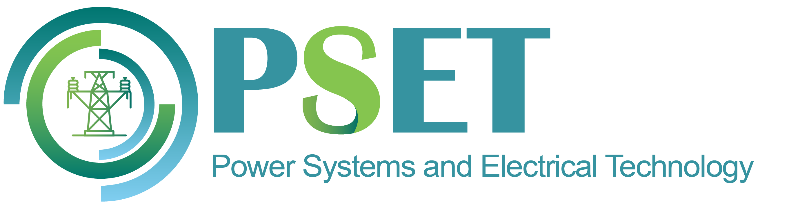 Figure 1: Example of a figure caption.